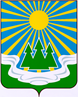 МУНИЦИПАЛЬНОЕ ОБРАЗОВАНИЕ«СВЕТОГОРСКОЕ ГОРОДСКОЕ ПОСЕЛЕНИЕ» ВЫБОРГСКОГО РАЙОНА ЛЕНИНГРАДСКОЙ ОБЛАСТИСОВЕТ ДЕПУТАТОВтретьего созываРЕШЕНИЕот 26 октября 2021 года			№ ПРОЕКТО ликвидации Отдела по управлению имуществом муниципального образования  «Светогорское  городское поселение» Выборгского района Ленинградской области В соответствии со статьями 61-64 Гражданского кодекса Российской Федерации, статьей 18 Федерального закона от 12 января 1996 года № 7-ФЗ «О некоммерческих организациях», Федеральным законом от 8 августа 2001 года № 129-ФЗ «О государственной регистрации юридических лиц и индивидуальных предпринимателей», Федеральным законом от 6 октября 2003 года №	131-ФЗ «Об общих принципах организации местного самоуправления в Российской Федерации», Уставом муниципального образования «Светогорское городское поселение» Выборгского района Ленинградской области, совет депутатовРЕШИЛ:Ликвидировать Отдел по управлению имуществом муниципального образования «Светогорское городское поселение» Выборгского района Ленинградской области. Установить окончательный срок ликвидации 30.10.2022 г.Для осуществления мероприятий, направленных на ликвидацию Отдела, создать ликвидационную комиссию и утвердить её состав:председатель комиссии	Цой Евгений Ефимович;члены комиссии	Цурко Анатолий Анатольевич;                                                       Пугачева Елена Михайловна;Горюнова Галина ЕвгеньевнаКовшарь Наталья ВикторовнаЛиквидационной комиссии:в течение 3 рабочих дней со дня вступления в силу настоящего решения уведомить в письменной форме о ликвидации Отдела по управлению имуществом муниципального образования «Светогорское городское поселение» Выборгского района Ленинградской области уполномоченный государственный орган для внесения в Единый государственный реестр юридических лиц с приложением настоящего решения; а так же подать сведения о ликвидации Отдел по управлению имуществом муниципального образования «Светогорское городское поселение» Выборгского района Ленинградской области в Единый федеральный реестр сведений о фактах деятельности юридических лиц;2) в течение 3 рабочих дней со дня вступления в силу настоящего распоряжения уведомить Пенсионный фонд и Фонд социального страхования о ликвидации Отдела по управлению имуществом муниципального образования «Светогорское городское поселение» Выборгского района Ленинградской области;3) в порядке и в сроки, установленные трудовым законодательством Российской Федерации, предупредить работников Отдела по управлению имуществом муниципального образования «Светогорское городское поселение» Выборгского района Ленинградской области о предстоящем увольнении в связи с ликвидацией Отдела по управлению имуществом муниципального образования «Светогорское городское поселение» Выборгского района Ленинградской области и обеспечить проведение комплекса организационных мероприятий, связанных с ликвидацией Отдела по управлению имуществом муниципального образования «Светогорское городское поселение» Выборгского района Ленинградской области, в отношении работников Отдела по управлению имуществом муниципального образования «Светогорское городское поселение» Выборгского района Ленинградской области с соблюдением трудовых и социальных гарантий;4) в течение 3 рабочих дней со дня вступления в силу настоящего Решения известить органы службы занятости о предстоящем высвобождении работников;5) осуществить предусмотренные Гражданским кодексом Российской Федерации и нормативными правовыми актами Российской Федерации мероприятия по ликвидации Отдела по управлению имуществом муниципального образования «Светогорское городское поселение» Выборгского района Ленинградской области;         6) разместить в «Вестнике государственной регистрации» публикацию о ликвидации  Отдела по управлению имуществом муниципального образования «Светогорское городское поселение» Выборгского района Ленинградской области, о порядке и сроках заявления требований кредиторами; принять меры к выявлению кредиторов Отдела по управлению имуществом муниципального образования «Светогорское городское поселение» Выборгского района Ленинградской области;письменно уведомить кредиторов Отдела по управлению имуществом муниципального образования «Светогорское городское поселение» Выборгского района Ленинградской области о ликвидации Отдела по управлению имуществом муниципального образования «Светогорское городское поселение» Выборгского района Ленинградской области  и о приеме заявлений кредиторов с требованиями;не позднее одного месяца после окончания срока для предъявления требований кредиторами составить промежуточный ликвидационный баланс;в трехдневный срок после составления промежуточного ликвидационного баланса представить его на утверждение в совет депутатов муниципального образования «Светогорское городское поселение» Выборгского района Ленинградской области;направить в Инспекцию Федеральной налоговой службы России по Выборгскому району уведомление о составлении промежуточного баланса;с учетом требований части 5 статьи 63 Гражданского кодекса РФ произвести расчеты с кредиторами в соответствии с утвержденным промежуточным ликвидационным балансом;после завершения расчетов с кредиторами:а)	составить ликвидационный баланс  Отдела по управлению имуществом муниципального образования «Светогорское городское поселение» Выборгского района Ленинградской области и представить на утверждение в совет депутатов муниципального образования «Светогорское городское поселение» Выборгского района Ленинградской области;б)	передать оставшееся после расчетов с кредиторами имущество Отдела по управлению имуществом муниципального образования «Светогорское городское поселение» Выборгского района Ленинградской области  в казну муниципального образования «Светогорское городское поселение» Выборгского района Ленинградской области;представить в Инспекцию Федеральной налоговой службы России по Выборгскому району для государственной регистрации в связи с ликвидацией Отдела по управлению имуществом муниципального образования «Светогорское городское поселение» Выборгского района Ленинградской области ликвидационный баланс, иные документы, установленные действующим законодательством Российской Федерации;передать документацию и бухгалтерскую отчетность ликвидированного юридического лица на хранение в архивный отдел администрации муниципального образования «Светогорское городское поселение» Выборгского района Ленинградской области;Считать администрацию муниципального образования «Светогорское городское поселение» Выборгского района Ленинградской области правопреемником Отдела по управлению имуществом муниципального образования «Светогорское городское поселение» Выборгского района Ленинградской области по имущественным обязательствам.Решение вступает в силу со дня его принятия.Решение опубликовать Решение в газете «Вуокса», в сетевом издании «Официальный вестник муниципальных правовых актов органов местного самоуправления муниципального образования «Выборгский район» Ленинградской области» (npavrlo.ru) и разместить на официальном сайте МО "Светогорское городское поселение" (mo-svetogorsk.ru).Глава муниципального образования «Светогорское городское поселение»	                 	                И.В. ИвановаРазослано: в дело, Администрация МО, газета «Вуокса», прокуратура, официальный вестник, сайт МО